                                                                                             проект № 402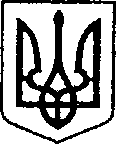                                                              УКРАЇНА                         від 23.06.2021р.	ЧЕРНІГІВСЬКА ОБЛАСТЬ	ПРОЕКТ     Н І Ж И Н С Ь К А    М І С Ь К А    Р А Д А             сесія VIII скликання                                    Р І Ш Е Н Н Я	від                               2021 р.     	м. Ніжин	                            № Відповідно до статей 25, 26, 42, 59, 73 Закону України “Про місцеве самоврядування в Україні”, Земельного кодексу України, Закону України «Про землеустрій», Регламенту Ніжинської міської ради Чернігівської області, затвердженого рішенням Ніжинської міської ради Чернігівської області VIII скликання від   27 листопада 2020 року № 3-2/2020, керуючись рішенням  Ніжинської міської ради «Про затвердження Порядку оформлення земельних ділянок для будівництва окремого вхідного вузла на першому поверсі житлового багатоквартирного будинку» № 28-72/2020 від  29 квітня  2020р.,   рішенням  Ніжинської міської  ради  від  27  листопада  2019 р.  № 44-63/2019 «Про затвердження Положення про порядок надання в користування земельних ділянок під забудову на умовах суперфіцію та Типового договору суперфіцію»,  рішенням Ніжинської міської ради від 28 грудня 2018р.                       № 4-49/2018 «Про внесення змін до рішення Ніжинської міської ради VI скликання від  08 липня 2015 року № 6-69/2015 «Про затвердження місцевих податків», розглянувши заяви заявників, міська рада вирішила:        1.  Надати згоду фізичній особі Жидок Катерині Іванівні на заключення договору суперфіцію земельної ділянки з Ніжинською міською радою  терміном на 2 (два) роки  з метою будівництва окремого вхідного вузла на першому поверсі до квартири № 38, № 51 по вул. Покровська, 16  в                        м. Ніжині, площею 0,0016 га, кадастровий номер: 7410400000:04:002:0220,  для будівництва та обслуговування багатоквартирного житлового будинку, за адресою: м. Ніжин, вул Покровська, 16.         1.1.  Встановити плату за користування земельною ділянкою площею 0,0016 га, на підставі договору суперфіцію з метою будівництва окремого вхідного вузла на першому поверсі до квартири № 38, № 51 по вул. Покровська, 16    в м. Ніжині,  кадастровий номер: 7410400000:04:002:0220, на рівні трьох відсотків від нормативної грошової оцінки земельної ділянки за один рік. 1.2. Фізичній особі Жидок Катерині Іванівні в трьохмісячний термін зареєструвати договір суперфіцію земельної ділянки, для будівництва окремого вхідного вузла на першому поверсі до квартири № 38, № 51  по                         вул. Покровська, 16, площею 0,0016 га, кадастровий номер: 7410400000:04:002:0220, для будівництва та обслуговування багатоквартирного житлового будинку за адресою: м. Ніжин,                               вул. Покровська, 16.2.  Надати згоду фізичній особі Ювчик Євгену Анатолійовичу на заключення договору суперфіцію земельної ділянки  з Ніжинською міською радою  терміном на 2 (два) роки  з метою будівництва окремого вхідного вузла на першому поверсі  до  квартири № 20 по вул. Московська, 15 Б  в                 м. Ніжині, площею 0,0007 га, кадастровий номер: 7410400000:02:004:0136,  для будівництва та обслуговування багатоквартирного житлового будинку, за адресою: Чернігівська обл. м. Ніжин, вул. Московська, 15 Б.         2.1.  Встановити плату за користування земельною ділянкою площею 0,0007 га, на підставі договору суперфіцію з метою будівництва окремого вхідного вузла на першому поверсі  до  квартири № 20 по вул. Московська, 15 Б в м. Ніжині, площею 0,0007 га, кадастровий номер: 7410400000:02:004:0136  на рівні трьох відсотків від нормативної грошової оцінки земельної ділянки за один рік. 2.2. Фізичній особі  Ювчик Євгену Анатолійовичу в трьохмісячний термін зареєструвати договір суперфіцію земельної ділянки  з метою будівництва окремого вхідного вузла на першому поверсі  до  квартири                  № 20  по вул. Московська, 15 Б в м. Ніжині, площею 0,0007 га, кадастровий номер: 7410400000:02:004:0136 для будівництва та обслуговування багатоквартирного житлового будинку  за адресою: Чернігівська обл.,                     м. Ніжин, вул. Московська, 15 Б.3.  Надати згоду фізичній особі Дубовик Валентині Дмитрівні на  заключення договору суперфіцію земельної ділянки  з Ніжинською міською радою  терміном на 2 (два) роки  з метою будівництва окремого вхідного вузла на першому поверсі  до  квартири № 4 по вул. Московська, 15 Б  в  м. Ніжині, площею 0,0007 га, кадастровий номер: 7410400000:02:004:0135,  для будівництва та обслуговування багатоквартирного житлового будинку, за адресою: Чернігівська обл. м. Ніжин, вул. Московська, 15 Б.         3.1.  Встановити плату за користування земельною ділянкою площею 0,0007 га, на підставі договору суперфіцію з метою будівництва окремого вхідного вузла на першому поверсі  до  квартири № 4 по вул. Московська, 15 Б в м. Ніжині, площею 0,0007 га, кадастровий номер: 7410400000:02:004:0135  на рівні трьох відсотків від нормативної грошової оцінки земельної ділянки за один рік. 3.2. Фізичній особі  Дубовик Валентині Дмитрівні в трьохмісячний термін зареєструвати договір суперфіцію земельної ділянки  з метою будівництва окремого вхідного вузла на першому поверсі до  квартири                  № 4  по вул. Московська, 15 Б в м. Ніжині, площею 0,0007 га, кадастровий номер: 7410400000:02:004:0135 для будівництва та обслуговування багатоквартирного житлового будинку  за адресою: Чернігівська обл.,                    м. Ніжин, вул. Московська, 15 Б.4.  Надати згоду фізичній особі Рощиній Ользі Михайлівні  на  заключення договору суперфіцію земельної ділянки  з Ніжинською міською радою  терміном на 2 (два) роки  з метою будівництва окремого вхідного вузла на першому поверсі  до  квартири № 31 по вул. Московська, 15 А  в  м. Ніжині, площею 0,0007 га, кадастровий номер: 7410400000:02:004:0133,  для будівництва та обслуговування багатоквартирного житлового будинку, за адресою: Чернігівська обл. м. Ніжин, вул. Московська, 15 А.         4.1.  Встановити плату за користування земельною ділянкою площею 0,0007 га, на підставі договору суперфіцію з метою будівництва окремого вхідного вузла на першому поверсі до  квартири № 31 по вул. Московська,     15 А в м. Ніжині, площею 0,0007 га, кадастровий номер:                          7410400000:02:004:0133  на рівні трьох відсотків від нормативної грошової оцінки земельної ділянки за один рік. 4.2. Фізичній особі  Рощиній Ользі Михайлівні  в трьохмісячний термін зареєструвати договір суперфіцію земельної ділянки  з метою будівництва окремого вхідного вузла на першому поверсі  до  квартири  № 31  по вул. Московська, 15 А в м. Ніжині, площею 0,0007 га, кадастровий номер: 7410400000:02:004:0133 для будівництва та обслуговування багатоквартирного житлового будинку  за адресою: Чернігівська обл.,                    м. Ніжин, вул. Московська, 15 А.           5.   Начальнику управління комунального майна та земельних відносин  Онокало І.А.  забезпечити  оприлюднення даного рішення на офіційному сайті Ніжинської міської ради протягом п’яти робочих днів з дня його прийняття.           6.  Організацію виконання даного рішення покласти на першого заступника міського голови з питань діяльності виконавчих органів ради Вовченка Ф.І. та   управління комунального майна та земельних відносин Ніжинської міської ради (Онокало І.А.).          7.  Контроль за виконанням даного рішення покласти на постійну комісію міської ради з питань регулювання земельних відносин, архітектури, будівництва та охорони навколишнього середовища (голова комісії Глотко В.В.).          Міський голова            		                               Олександр  КОДОЛАПодає:начальник управління комунальногомайна та земельних відносинНіжинської міської ради					       Ірина  ОНОКАЛОПогоджують:секретар міської ради					                 Юрій  ХОМЕНКОперший заступник міського голови                                  	                                                             з питань діяльності виконавчих                                                                                  органів ради                                                                            Федір  ВОВЧЕНКОпостійна комісія міської ради з питань 		                        регулювання земельних відносин,  		            архітектури, будівництва та охорони                                   		                 навколишнього середовища                                               Вячеслав  ГЛОТКОпостійна комісія міської ради з питань                        				    регламенту, законності, охорони прав                                                            	                      і свобод громадян, запобігання корупції,                            			             адміністративно-територіального устрою,                                       		 депутатської діяльності та етики                                          Валерій САЛОГУБначальник відділу містобудування                                                                     	               та архітектури-головний архітектор 	                    Вікторія МИРОНЕНКОначальник відділу юридично-кадрового  					                    забезпечення							         В’ячеслав  ЛЕГАголовний спеціаліст – юрист відділу			 бухгалтерського обліку, звітності 			                      та правового забезпечення управління			 комунального майна та земельних 	                    відносин Ніжинської міської ради                                     Сергій  САВЧЕНКО                                    Пояснювальна запискадо проекту рішення Ніжинської міської ради  «Про надання дозволу назаключення  договору суперфіцію, про затвердження  проекту землеустрою                                                                                                                  щодо відведення земельної ділянки,  про реєстрацію земельної ділянки, затвердження технічної документації  із землеустрою»  Даний проект рішення підготовлено до статей 25, 26, 42, 59, 73 Закону України “Про місцеве самоврядування в Україні”, Земельного кодексу України, Закону України «Про землеустрій», Регламенту Ніжинської міської ради Чернігівської області, затвердженого рішенням Ніжинської міської ради Чернігівської області VIII скликання від   27 листопада 2020 року № 3-2/2020, керуючись рішенням  Ніжинської міської ради «Про затвердження Порядку оформлення земельних ділянок для будівництва окремого вхідного вузла на першому поверсі житлового багатоквартирного будинку» № 28-72/2020 від  29 квітня  2020р.,   рішенням  Ніжинської міської  ради  від  27  листопада  2019 р. № 44-63/2019 «Про затвердження Положення про порядок надання в користування земельних ділянок під забудову на умовах суперфіцію та Типового договору суперфіцію»,  рішенням Ніжинської міської ради від               28 грудня 2018р.   № 4-49/2018 «Про внесення змін до рішення Ніжинської міської ради  VI  скликання від  08 липня 2015 року № 6-69/2015 «Про затвердження місцевих податків; даний проект рішення підготовлено начальником відділу земельних відносин управління комунального майна та земельних відносин Ніжинської міської ради Яковенко В.В. У даному проекті рішення розглядаються питання  надання дозволів на заключення  договорів суперфіцію з метою будівництва окремого вхідного вузла до квартири на першому поверсі в  м. Ніжині по вул. Московській, 15А, вул. Московській, 25Б, вул. Покровській, 16,  із цільовим призначенням для будівництва та обслуговування багатоквартирного житлового будинку.Начальник управління комунальногомайна та земельних відносинНіжинської міської ради					          Ірина  ОНОКАЛОПро надання дозволу на заключення  договору суперфіцію